LATVIJAS PAŠVALDĪBU IZPILDDIREKTORU ASOCIĀCIJA 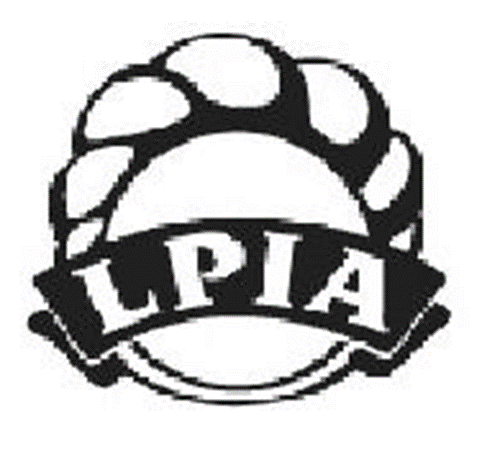 2022.gada  3.jūnijā                  		Rēzeknes novada Viļānu kultūras 							             namā, Kultūras laukums 2 ViļānosDienas kārtība:09.30	Dalībnieku reģistrācija-  Katrs pats garantē savu un citu drošību, t.sk. ievērot normatīvo aktu prasības.10.00	Novada prezentācija- Rēzeknes novada domes priekšsēdētāja vietniece Ērika Teirumnieka 	izpilddirektors Jānis Troška                                     1.10.30	LPIA valdes informācija – LPIA priekšsēdētājs Uģis Fjodorovs 10.35	CO2 mērītāji, to rādījumi un iespējas turpmākai izmantošanai - Mesh grupas uzņēmumu vadītājs Arnis Glāznieks un  Mesh Energopārvaldība pārstāvis Aigars Lukss 							       2.10.55 	Mikromobilitātes risinājumi inovatīvai pilsētai- 	 	 ProVision Baltic SIA pārstāvis Kalvis Voselis.         3.Publiskie iepirkumi11.15			Virzoties uz gudriem risinājumiem- Rēzeknes 					Tehnoloģiju akadēmijas Zināšanu un Tehnoloģiju 					pārneses speciāliste Lienīte Litavniece un 						Inženierzinātņu institūta direktors asoc.prof. Sergejs 				Kodors                                                                    4.12.00	RTU pētnieki par inovatīviem materiāliem būvniecībā.(A)                                                         5.A		       12.30	pauze	 13.00 	Zaļais publiskais iepirkums  - VARAM  Stratēģijas un ilgtspējīgas attīstības nodaļas vecākā eksperte Inese Pelša 								6. 13.20	Publisko iepirkumu likuma grozījumi un citas aktualitātes -  IUB Tiesību aktu piemērošanas departamenta direktore Monta Oga                                               7.A Ieteikumi, kā rīkoties, ja Eiropas Savienības (ES) fondu projektos to īstenošanas procesā radušies riski, kas saistīti ar neprognozēto sadārdzinājumu- CFLA Sociālās infrastruktūras departamenta direktors Edgars Kalbergs 					8.A14.10	Kolēģu pieredze- Salaspils novada PII (koka būves) stāsts- arhitekts Miķelis Putrāms (9.A) un  Salaspils novada izpilddirektora vietnieks Mairis KolātsJautājumi/atbildes/diskusijas15.00			pusdienas  NOVADA APSKATE: 1. Viļānu Svētā Erceņģeļa Miķeļa Romas katoļu baznīca, klosteris (blakus KN) un  Latgales lauksaimniecības zinātnes centrs, SIA (aptuveni 5 km no Viļāniem); LPIA priekšsēdētājs	                                            Uģis FjodorovsLPS padomniece S.Sproģe; 29457537; Sniedze.sproge@lps.lvew